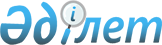 О внесении изменения в постановление акимата Акмолинской области от 23 июня 2023 года № А-7/249 "О компенсации расходов за питание отдельным категориям воспитанников дошкольных организаций Акмолинской области"Постановление акимата Акмолинской области от 27 ноября 2023 года № А-11/540. Зарегистрировано Департаментом юстиции Акмолинской области 27 ноября 2023 года № 8655-03
      Акимат Акмолинской области ПОСТАНОВЛЯЕТ:
      1. Внести в постановление акимата Акмолинской области от 23 июня 2023 года № А-7/249 "О компенсации расходов за питание отдельным категориям воспитанников дошкольных организаций Акмолинской области" (зарегистрировано в Реестре государственной регистрации нормативных правовых актов под № 8590-03) следующее изменение:
      пункт 1 изложить в новой редакции:
      "1. Компенсировать расходы за питание в полном объеме в дошкольных организациях Акмолинской области, в которых размещен государственный образовательный заказ следующим отдельным категориям воспитанников:
      детям-сиротам и детям, оставшимся без попечения родителей;
      детям с инвалидностью;
      детям из семей, имеющих право на получение адресной социальной помощи, а также детям из семей, не получающих государственную адресную социальную помощь, в которых среднедушевой доход ниже величины прожиточного минимума;
      детям из многодетных семей.".
      2. Контроль за исполнением настоящего постановления возложить на заместителя акима Акмолинской области Амренову А.Б.
      3. Настоящее постановление вводится в действие по истечении десяти календарных дней после дня его первого официального опубликования.
					© 2012. РГП на ПХВ «Институт законодательства и правовой информации Республики Казахстан» Министерства юстиции Республики Казахстан
				
      Аким Акмолинской области

М.Ахметжанов
